                        SZPITAL SPECJALISTYCZNY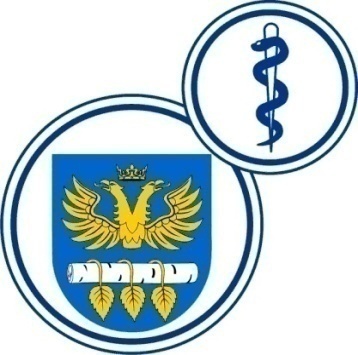 W BRZOZOWIEPODKARPACKI OŚRODEK ONKOLOGICZNYim. Ks. Bronisława MarkiewiczaADRES:  36-200  Brzozów, ul. Ks. J. Bielawskiego 18tel./fax. (013) 43 09 587www.szpital-brzozow.pl         e-mail: zampub@szpital-brzozow.pl_____________________________________________________________________________Sz.S.P.O.O. SZPiGM 3810/79/2022                                            Brzozów: 18.01.2023 r.Dotyczy postępowania o udzielenie zamówienia publicznego:dostawa produktów leczniczych Sygn. sprawy Sz.S.P.O.O. SZPiGM            3810/79/2022INFORMACJA Z OTWARCIA OFERTW dniu 13.01.2023 r. Zamawiający, Szpital Specjalistyczny w Brzozowie Podkarpacki Ośrodek Onkologiczny im. Ks. B. Markiewicza dokonał otwarcia ofert w postępowaniu prowadzonym pod nazwą: Dostawa produktów leczniczych.Zamawiający informuje, że:Kwota przeznaczona na realizację zamówienia to: część 1: 465 512,00 PLN, część 2: 183 250,00 PLN, część 3: 992 569,00 PLN, część 4: 3 818 519,00 PLN, część 5: 106 250,00 PLN, część 6: 7 174,00 PLN, część 7: 1 758,00 PLN, część 8: 34 489,00 PLN, część 9: 679 888,00 PLN, część 10: 180 000,00 PLN, część 11: 14 990,00 PLN, część 12: 5 845,00 PLN, część 13: 1 463,00 PLN, część 14: 11 952,00 PLN, część 15: 13 400,00 PLN, część 16: 55 673,00 PLN, część 17: 33 445,00 PLN, część 18: 56 157,00 PLN, część 19: 1 306 408,00 PLN, część 20: 88 718,00 PLN, część 21: 88 900,00 PLN, część 22: 286 847,00 PLN, część 23: 111 452,00 PLN, część 24: 19 391,00 PLN, część 25: 342 000,00 PLN, część 26: 6 500,00 PLN, część 27: 58 411,00 PLN, część 28: 690 587,00 PLN, część 29: 7 500,00 PLN, część 30: 1 007 500,00 PLN, część 31: 587 600,00 PLN, część 32: 16 380,00 PLN, część 33: 168 399,00 PLN, część 34: 158 884,00 PLN, część 35: 34 800,00 PLN, część 36: 22 890,00 PLN, część 37: 115 000,00 PLN, część 38: 844 485,00 PLN, część 39: 48 396,00 PLN, część 40: 113 115,00 PLN, część 41: 57 600,00 PLN, część 42: 42 938,00 PLN, część 43: 39 977,00 PLN, część 44: 3 351 600,00 PLN, część 45: 71 820,00 PLN, część 46: 6 353,00 PLN, część 47: 2 024,00 PLN, część 48: 127 915,00 PLN, część 49: 79 200,00 PLN, część 50: 4 125 324,00 PLN, część 51: 61 200,00 PLN, część 52: 430 010,00 PLN, część 53: 1 415 606,00 PLN, część 54: 1 978 000,00 PLN, część 55: 28 612,00 PLN, część 56: 32 260,00 PLN, część 57: 68 561,00 PLN, część 58: 51 000,00 PLN, część 59: 173 720,00 PLN, część 60: 2 751 395,00 PLN, część 61: 22 900,00 PLN, część 62: 211 004,00 PLN, część 63: 1 209 500,00 PLN, część 64: 1 233 989,00 PLN, część 65: 50 917,00 PLN, część 66: 7 500,00 PLN, część 67: 56 215,00 PLN, część 68: 4 800,00 PLN, część 69: 139 740,00 PLN, część 70: 36 300,00 PLN, część 71: 70 000,00 PLN, część 72: 699 000,00 PLN, część 73: 1 432 764,00 PLN, część 74: 20 000,00 PLN, część 75: 373 680,00 PLN, część 76: 88 600,00 PLN, część 77: 48 000,00 PLN, część 78: 188 892,00 PLN, część 79: 35 525,00 PLN, część 80: 48 000,00 PLN, część 81: 69 882,00 PLN, część 82: 594 067,00 PLN, część 83: 10 546,00 PLN, część 84: 139 712,00 PLN, część 85: 84 800,00 PLN, część 86: 1 542 660,00 PLN, część 87: 267 553,00 PLN, część 88: 41 600,00 PLN, część 89: 779 880,00 PLN, część 90: 36 288,00 PLN, część 91: 691 779,00 PLN, część 92: 15 938 091,00 PLN, część 93: 277 411,00 PLN, część 94: 154 000,00 PLN, część 95: 1 651 067,00 PLN, część 96: 10 733 295,00 PLN, część 97: 4 082 400,00 PLN, część 98: 54 810,00 PLN, część 99: 850 500,00 PLN, część 100: 642 102,00 PLN, część 101: 4 272 789,00 PLN, część 102: 62 500,00 PLN, część 103: 98 000,00 PLN, część 104: 17 400,00 PLN, część 105: 260 099,00 PLN, część 106: 1 615 950,00 PLN, część 107: 282 622,00 PLN, część 108: 172 092,00 PLN, część 109: 334 759,00 PLN, część 110: 920 547,00 PLN, część 111: 877 998,00 PLN, część 112: 6 400,00 PLN, część 113: 1 335 840,00 PLN, część 114: 98 800,00 PLN, część 115: 3 965 500,00 PLN, część 116: 110 000,00 PLN, część 117: 808 605,00 PLN, część 118: 106 146,00 PLN, część 119: 295 911,00 PLN, część 120: 15 980,00 PLN, część 121: 43 110,00 PLN, część 122: 169 827,00 PLN, część 123: 946 766,00 PLN, część 124: 30 000,00 PLN, część 125: 400 000,00 PLN, część 126: 152 000,00 PLN, część 127: 31 000,00 PLN, część 128: 88 452,00 PLN, część 129: 4 407 000,00 PLN, część 130: 1 070 928,00 PLN, część 131: 235 750,00 PLN, część 132: 173 040,00 PLN, część 133: 3 862 099,00 PLN, część 134: 113 448,00 PLN, część 135: 1 769 731,00 PLN, część 136: 7 774 000,00 PLN, część 137: 2 988 664,00 PLN, część 138: 3 725 502,00 PLN, część 139: 79 635,00 PLN, część 140: 844 800,00 PLN, część 141: 25 200,00 PLN, część 142: 30 000,00 PLN, część 143: 838 930,00 PLN, część 144: 661 352,00 PLN, część 145: 17 500,00 PLN, część 146: 266 592,00 PLN brutto.Otwarto oferty złożone przez następujących Wykonawców:oferta nr: 1Delfarma Sp. z o.o., ul. Św. Teresy od Dzieciątka Jezus 111, 91-222 Łódź, NIP PL9471902089  część 5: 10 341,00 PLN, część 15: 13 176,00 PLN, część 40: 94 143,60 PLN,    oferta nr: 2GSK Services Sp. z o.o., Grunwaldzka 189, 60-322 Poznań, NIP 7792254227część 138: cena 3 725 502,59 PLN.oferta nr: 3Sanofi-Aventis Sp. z o.o., ul. Bonifraterska 17, 00-203 Warszawa, NIP 8130140525część 9: cena 631 332,68 PLN, część 64: cena 1 220 907,60 PLN, część 93: cena 277 410,42 PLN.oferta nr: 4SERVIER POLSKA SERVICES SPÓŁKA Z OGRANICZONĄ ODPOWIEDZIALNOŚCIĄ, ul. Burakowska 14, 01-066 Warszawa, NIP 5272367467część 7: 3 214,94 PLN, część 109: 252 222,32 PLN, część 134: 113 448,11 PLN, oferta nr: 5PROMED S.A., Działkowa 56, 02-234 Warszawa, NIP 1180062976część 68: cena 4 212,00 PLN.oferta nr: 6Baxter Polska Spółka z ograniczoną odpowiedzialnością, Kruczkowskiego 8, 00-380 Warszawa, NIP 8271818828część 34: cena 158 884,42 PLN, część 51: cena 79 315,20 PLN, część 87: cena 267 562,12 PLN, część 89: cena 684 288,00 PLN, część 122: cena 181 958,40 PLN, część 124: cena 18 900,00 PLN, część 143: cena 683 656,20 PLN.oferta nr: 7Janssen-Cilag Polska Sp. z o.o., Iłżecka 24, 02-135 Warszawa, NIP 5222665719część 129: cena 3 634 020,94 PLN, część 136: cena 6 815 937,02 PLN.oferta nr: 8Aesculap Chifa Spółka z ograniczoną odpowiedzialnością, Tysiąclecia 14, 64-300 Nowy Tomyśl, NIP 7880008829 część 85: cena 90 774,00 PLN, część 144: cena 671 499,18 PLN.oferta nr: 9Roche Polska Sp. z o.o., Domaniewska 28, 02-672 Warszawa, NIP 5220014461część 92: cena 15 112 621,59 PLN.oferta nr: 10IMED Poland Sp. z o.o., Puławska 314, 02-819 Warszawa, NIP 1180068223część 81: cena 69 882,75 PLN.oferta nr: 11Amgen spółka z ograniczoną odpowiedzialnością, Puławska 145, 02-715 Warszawa, NIP 5272420782część 4: cena 3 812 544,18 PLN,oferta nr: 12TAKEDA PHARMA SPÓŁKA Z OGRANICZONĄ ODPOWIEDZIALNOŚCIĄ, ul. Prosta 68,00-838 Warszawa, NIP 5262108132część 54: cena 3 005 640,00 PLN, część 104: cena 13 055,58 PLN.oferta nr: 13PRZEDSIĘBIORSTWO PRODUKCYJNO HANDLOWO USŁUGOWE "SPECJAŁ" SPÓŁKA Z OGRANICZONĄ ODPOWIEDZIALNOŚCIĄ, Aleja Jana Pawła II 80 lokal 5, 00-175 Warszawa, NIP 5170199121część 62: cena 183 205,37 PLN, część 70: cena 38 086,20 PLN, część 85: cena 92 037,60 PLN, część 146: cena 93 441,60 PLN.oferta nr: 14Pfizer Trading Polska Sp. z o.o., ul. Żwirki i Wigury 16B, 02-092 Warszawa, NIP 5213328885część 91: cena 677 935,01 PLN, część 100: cena 642 101,65 PLN, część 115: cena 3 925 844,60 PLN, część 128: cena 88 452,00 PLN, część 130: cena 1 033 386,47 PLN.oferta nr: 15Centrala Farmaceutyczna Cefarm SA, Jana Kazimierza 16, 01-248 Warszawa, NIP 5250004220część 26: cena 6 581,09 PLN, część 43: cena 42 363,00 PLN, część 58: cena 3 888,00 PLN, część 75: cena 357 608,63 PLN, część 102: cena 62 040,06 PLN.oferta nr: 16Roche Diabetes Care Polska Sp. z o.o., Wybrzeże Gdyńskie 6B, 01-531 Warszawa, NIP 5252589064część 118: cena 106 142,40 PLNoferta nr: 17ASTELLAS PHARMA SPÓŁKA Z OGRANICZONĄ ODPOWIEDZIALNOŚCIĄ, Żwirki i Wigury 16 C, 02-092 Warszawa, NIP 1131828467część 137: cena 2 988 664,56 PLNoferta nr: 18NEUCA S.A., Forteczna 35-37 ,87-100 Toruń, NIP 8790017162część 3: cena 773 665,87 PLN, część 5: cena 86 555,00 PLN, część 33: cena 44 059,50 PLN, część 45: cena 62 256,60 PLN, część 51: cena 69 323,28 PLN, część 52: cena 490 787,61 PLN, część 75: cena 360 439,00 PLN, część 99: cena 114 787,50 PLN, część 102: cena 61 673,00 PLN, część 110: cena 915 440,40 PLN, część 135: cena 1 769 722,50 PLN, część 146: cena 207 492,00 PLN.oferta nr: 19Astrazeneca Kft., Alíz utca 4. B. ép., 11—17 Budapest, NIP PL5263446902część 95: cena 1 651 067,02 PLN,  część 101: cena 3 482 384,40 PLN,  część 113: cena 1 315 199,98 PLN oferta nr: 20Genesis Pharm Sp. z o. o. Sp. K., Obywatelska 128/152, 94-104 Łódź, NIP 7282721552część 49: cena 34 560,00 PLN, część 74: cena 14 904,00 PLN, część 94: cena 213 192,00 PLN, część 125: cena 342 900,00 PLN.oferta nr: 21Egis Polska Dystrybucja Sp. z o.o., Komitetu Obrony Robotników 45 D, 02-146 Warszawa, NIP PL5252341849część 8: cena 22 139,08 PLN, część 46: cena 5 349,74 PLN, część 47: cena 1 722,00 PLN, część 84: cena 147 623,04 PLN.oferta nr: 22CSL Behring Sp. z o.o., A. Branickiego 17, 02-972 Warszawa, NIP 5272665880część 30: cena 1 134 000,00 PLN, część 97: cena 4 082 227,20 PLN, część 98: cena 54 810,00 PLN, część 103: cena 97 240,50 PLN, część 104: cena 13 640,00 PLN.oferta nr: 23"ASCLEPIOS" SPÓŁKA AKCYJNA, ul. Hubska 44, 50-502 Wrocław, NIP 6481008230część 3: cena 892 370,36 PLN, część 19: cena 1 358 827,47 PLN, część 20: cena 99 658,21 PLN, część 21: cena 68 266,80 PLN, część 22: cena 195 943,84 PLN, część 24: cena 17 971,20 PLN, część 29: cena 5 018,76 PLN, część 30: cena 1 202 040,00 PLN, część 33: cena 44 906,40 PLN, część 37: cena 82 215,00 PLN, część 41: cena 53 479,44 PLN, część 44: cena 967 723,20 PLN, część 48: cena 47 083,68 PLN, część 53: cena 1 375 335,79 PLN, część 65: cena 72 276,06 PLN, część 66: cena 5 018,76 PLN, część 72: cena 130 160,52 PLN, część 99: cena 115 668,00 PLN, część 102: cena 64 241,10 PLN, część 120: cena 15 121,40 PLN, część 127: cena 28 081,94 PLN, część 140: cena 718 502,40 PLN, część 141: cena 19 245,60 PLN, część 145: cena 3 265,92 PLN.oferta nr: 24Lek S.A., Podlipie 16, 95-010 Stryków, NIP 7281341936część 1: cena 420 153,16 PLN, część 29: cena 5 022,00 PLN, część 38: cena 775 325,95 PLN, część 60: cena 1 568 397,60 PLN, część 66: cena 5 022,00 PLN, część 90: cena 12 916,80 PLN, część 99: cena 110 160,00 PLN, część 114: cena 65 664,00 PLN, część 131: cena 157 248,00 PLN, część 139: cena 47 733,84 PLN, część 140: cena 740 275,20 PLN.oferta nr: 25URTICA SPÓŁKA Z OGRANICZONĄ ODPOWIEDZIALNOŚCIĄ, ul. Krzemieniecka 120,54-613 Wrocław, NIP 8942556799część 2: cena 184 132,44 PLN, część 3: cena 952 983,59 PLN, część 5: cena 101 717,10 PLN, część 12: cena 7 448,89 PLN, część 13: cena 1 489,45 PLN, część 15: cena 13 071,80 PLN, część 19: cena 1 455 888,65 PLN, część 20: cena 92 695,18 PLN, część 21: cena 65 666,16 PLN, część 22: cena 205 669,51 PLN, część 23: cena 116 555,79 PLN, część 26: cena 6 432,48 PLN, część 27: cena 62 096,53 PLN, część 28: cena 703 340,63 PLN, część 29: cena 4 874,58 PLN, część 31: cena 587 600,24 PLN, część 32: cena 14 016,24 PLN, część 33: cena 58 903,20 PLN, część 36: cena 21 650,48 PLN, część 37: cena 91 886,40 PLN, część 39: cena 48 806,28 PLN, część 40: cena 113 676,22 PLN, część 41: cena 54 330,91 PLN, część 42: cena 32 282,76 PLN, część 43: cena 43 210,26 PLN, część 44: cena 969,57 PLN, część 58: cena 46 267,20 PLN, część 59: cena 183 964,15 PLN, część 60: cena 19 305,00 PLN, część 61: cena 17 107,20 PLN, część 63: cena 1 169 335,06 PLN, część 66: cena 4 851,90 PLN, część 71: cena 10 956,60 PLN, część 72: cena 89 422,05 PLN, część 75: cena 362 949,23 PLN, część 76: cena 91 044,00 PLN, część 77: cena 53 460,00 PLN, część 78: cena 189 959,90 PLN, część 82: cena 592 452,49 PLN, część 88: cena 43 027,20 PLN, część 90: cena 14 864,26 PLN, część 96: cena 10 733 283,00 PLN, część 97: cena 4 082 400,00 PLN, część 99: cena 136 080,00 PLN, część 102: cena 62 101,62 PLN, część 105: cena 260 099,42 PLN, część 108: cena 113 572,82 PLN, część 110: cena 919 267,28 PLN, część 112: cena 4 861,18 PLN, część 116: cena 55 722,60 PLN, część 117: cena 829 486,43 PLN, część 120: cena 17 862,44 PLN, część 132: cena 166 834,08 PLN, część 133: cena 3 862 092,85 PLN, część 139: cena 45 738,00 PLN, część 141: cena 18 785,26 PLN, część 142: cena 24 948,00 PLN, część 145: cena 2 271,56 PLN, część 146: cena 92 534,40 PLN.oferta nr: 26TRAMCO SPÓŁKA Z OGRANICZONĄ ODPOWIEDZIALNOSCIĄ, Wolskie, ul. Wolska 14,05-860 Płochocin, NIP 5242625887część 3: cena 965 582,63 PLN,  część 65: cena 61 372,76 PLN, część 71: cena 62 100,00 PLN,  część 78: cena 61 177,68 PLN,  część 112: cena 4 719,60 PLN, część 125: cena 342 600,00 PLN, oferta nr: 27"Farmacol-Logistyka" Sp. z o.o., Szopienicka 77, 40-431 Katowice, NIP 5252409576część 6: cena 6 349,10 PLN, część 11: cena 14 374,59 PLN, część 14: cena 10 179,65 PLN, część 18: cena 33 749,27 PLN, część 19: cena 1 421 030,03 PLN, część 20: cena 95 595,05 PLN, część 21: cena 65 659,36 PLN, część 22: cena 201 250,66 PLN, część 23: cena 109 000,62 PLN, część 27: cena 60 301,87 PLN, część 28: cena 700 368,47 PLN, część 29: cena 6 217,56 PLN, część 33: cena 43 249,14 PLN, część 35: cena 34 716,60 PLN, część 41: cena 49 766,40 PLN, część 42: cena 32 379,63 PLN, część 48: cena 47 304,00 PLN, część 50: cena 4 110 324,52 PLN, część 52: cena 712 153,94 PLN, część 55: cena 24 822,11 PLN, część 56: cena 27 749,94 PLN, część 59: cena 175 031,50 PLN, część 61: cena 21 394,91 PLN, część 63: cena 1 312 489,98 PLN, część 66: cena 6 217,56 PLN, część 67: cena 49 953,25 PLN, część 72: cena 72 446,40 PLN, część 76: cena 92 206,00 PLN, część 78: cena 189 799,20 PLN, część 86: cena 1 528 556,29 PLN, część 88: cena 61 689,60 PLN, część 90: cena 14 752,80 PLN, część 106: cena 1 615 946,76 PLN, część 107: cena 282 618,83 PLN, część 111: cena 877 994,21 PLN, część 118: cena 102 168,00 PLN, część 119: cena 295 911,58 PLN, część 123: cena 946 764,50 PLN, część 127: cena 29 729,05 PLN, część 132: cena 167 741,28 PLN, część 141: cena 19 175,62 PLN, część 145: cena 32 076,00 PLN, część 146: cena 129 885,12 PLN.oferta nr: 28Bialmed Sp. z o.o., Kazimierzowska 46/48/35, 02-546 Warszawa, NIP 8490000039część 2: cena 150 459,12 PLN, część 21: cena 67 616,64 PLN, część 29: cena 6 139,80 PLN, część 30: cena 1 028 160,00 PLN, część 33: cena 90 148,14 PLN, część 37: cena 91 540,80 PLN, część 41: cena 69 984,00 PLN, część 46: cena 6 392,30 PLN, część 58: cena 38 138,04 PLN, część 66: cena 5 783,40 PLN, część 72: cena 137 162,60 PLN, część 73: cena 1 049 459,33 PLN, część 84: cena 89 579,52 PLN, część 88: cena 71 193,60 PLN, część 90: cena 13 390,27 PLN, część 94: cena 117 396,00 PLN, część 99: cena 150 082,20 PLN, część 102: cena 61 793,82 PLN, część 104: cena 12 376,80 PLN, część 131: cena 154 953,00 PLN, część 141: cena 17 146,08 PLN, część 145: cena 3 697,76 PLN, część 146: cena 114 048,00 PLN.oferta nr: 29Salus International Sp. z o. o., Gen. Kazimierza Pułaskiego 9, 40-273 Katowice, NIP 6340125442część 2: cena 184 936,50 PLN, część 3: cena 935 240,86 PLN, część 11: cena 14 692,92 PLN, część 12: cena 3 701,51 PLN, część 13: cena 1 547,43 PLN, część 14: cena 10 280,41 PLN, część 16: cena 60 667,41 PLN, część 17: cena 26 812,52 PLN, część 20: cena 97 309,39 PLN, część 21: cena 66 316,32 PLN, część 23: cena 110 321,20 PLN, część 24: cena 19 391,40 PLN, część 25: cena 334 368,00 PLN, część 28: cena 698 357,53 PLN, część 29: cena 4 923,18 PLN, część 32: cena 13 744,08 PLN, część 33: cena 44 901,54 PLN, część 36: cena 20 977,25 PLN, część 40: cena 114 724,11 PLN, część 41: cena 50 458,46 PLN, część 42: cena 30 465,66 PLN, część 43: cena 42 910,56 PLN, część 52: cena 415 160,42 PLN, część 55: cena 26 525,79 PLN, część 56: cena 24 479,30 PLN, część 57: cena 58 415,98 PLN, część 58: cena 48 389,40 PLN, część 59: cena 177 568,49 PLN, część 61: cena 20 311,56 PLN, część 63: cena 1 183 205,39 PLN, część 66: cena 4 923,18 PLN, część 67: cena 48 767,32 PLN, część 69: cena 132 753,43 PLN, część 72: cena 128 515,58 PLN, część 75: cena 364 027,39 PLN, część 83: cena 10 144,44 PLN, część 84: cena 123 379,20 PLN, część 90: cena 15 128,64 PLN, część 99: cena 127 926,00 PLN, część 102: cena 61 793,82 PLN, część 118: cena 39 852,00 PLN, część 120: cena 18 821,81 PLN, część 121: cena 49 104,14 PLN, część 127: cena 28 441,26 PLN, część 145: cena 58 234,13 PLN, część 146: cena 132 153,12 PLN.